
                           Российская Федерация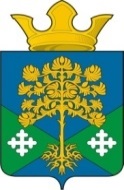 Свердловская областьКамышловский муниципальный районМуниципальное образование «Восточное сельское поселение»ДУМА МУНИЦИПАЛЬНОГО ОБРАЗОВАНИЯ«ВОСТОЧНОЕ СЕЛЬСКОЕ ПОСЕЛЕНИЕ»(четвертый созыв) РЕШЕНИЕ25.09.2019 г.                                                                                                             № 49 п.Восточный                                      О  проекте внесения изменений и дополнений   в Устав муниципального образования  «Восточное сельское поселение»  Рассмотрев обращение главы МО «Восточное сельское поселение» Н.С.Журского  о необходимости  внесения изменений и дополнений  в  Устав  муниципального образования «Восточное сельское поселение» в целях приведения  Устава поселения в соответствие с требованиями действующего законодательства,  руководствуясь   статьей  22 Устава поселения, Дума муниципального образования «Восточное сельское поселение»   РЕШИЛА:      1.Утвердить проект решения Думы МО «Восточное сельское поселение» «О внесении изменений и дополнений   в Устав муниципального образования «Восточное сельское поселение» (прилагается).      2.Опубликовать проект решения Думы МО «Восточное сельское поселение»  «О внесении изменений и дополнений в Устав муниципального образования «Восточное сельское поселение» в газете Камышловские известия.     3.Назначить публичные слушания на  18 октября   2019 года в 14.00. часов по адресу: п. Восточный,  улица Комарова-19.      4.Контроль за исполнением настоящего решения возложить на председателя Думы поселения.        Председатель Думы МО                                                 Глава МО «Восточное сельское поселение»                       «Восточное сельское поселение»         _________  А.Л.Макаридин                                     _________  Н.С.ЖурскийПриложение 
                           Российская Федерация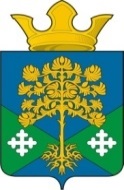 Свердловская областьКамышловский муниципальный районМуниципальное образование «Восточное сельское поселение»ДУМА МУНИЦИПАЛЬНОГО ОБРАЗОВАНИЯ«ВОСТОЧНОЕ СЕЛЬСКОЕ ПОСЕЛЕНИЕ»(четвертый созыв) РЕШЕНИЕ(проект)    О внесении  изменений  и дополнений  в Устав муниципального образования «Восточное сельское поселение».      Рассмотрев предложенный главой МО «Восточное сельское поселение» проект изменений  и дополнений  в Устав МО «Восточное сельское поселение», в целях приведения  Устава поселения в соответствие с действующим законодательством,  руководствуясь статьей 22 Устава поселения, Дума  муниципального образования  «Восточное сельское поселение» РЕШИЛА:   1.Внести в Устав МО «Восточное сельское поселение» следующие изменения и дополнения:             1) дополнить устав статьей следующего содержания:     «Статья 15.1. Староста сельского населенного пункта1. Для организации взаимодействия органов местного самоуправления и жителей сельского населенного пункта при решении вопросов местного значения в сельском населенном пункте, расположенном в поселении, может назначаться староста сельского населенного пункта.2. Староста сельского населенного пункта назначается Думой поселения по представлению схода граждан сельского населенного пункта из числа лиц, проживающих на территории данного сельского населенного пункта и обладающих активным избирательным правом.3.Староста сельского населенного пункта не является лицом, замещающим государственную должность, должность государственной гражданской службы, муниципальную должность или должность муниципальной службы, не может состоять в трудовых отношениях и иных непосредственно связанных с ними отношениях с органами местного самоуправления.4. Лицо не может быть назначено старостой сельского населенного пункта в случаях, установленных федеральным законом.5. Срок полномочий старосты сельского населенного пункта составляет 3 года.Полномочия старосты сельского населенного пункта прекращаются досрочно по решению Думы поселения по представлению схода граждан сельского населенного пункта, а также в случаях, установленных федеральным законом.        6. Гарантии деятельности, полномочия и иные вопросы статуса старосты сельского населенного пункта устанавливаются нормативным правовым актом Думы поселения в соответствии с законом Свердловской области.»;          2) подпункт 13 пункта 3 статьи 22 — признать утратившим силу;          3) пункт 11 статьи 29 — признать утратившим силу;          4)  пункт 17 статьи 29 изложить в следующей редакции:«17) согласование переустройства и перепланировки помещений в многоквартирном доме»;          5) подпункт 4 пункта 2 статьи 27.1. изложить в следующей редакции:«4) несоблюдения ограничений, запретов, неисполнения обязанностей, установленных Федеральным законом от 25 декабря 2008 года № 273-ФЗ «О противодействии коррупции», Федеральным законом от 3 декабря 2012 года № 230-ФЗ «О контроле за соответствием расходов лиц, замещающих государственные должности, и иных лиц их доходам», Федеральным законом от 7 мая 2013 года № 79-ФЗ «О запрете отдельным категориям лиц открывать и иметь счета (вклады), хранить наличные денежные средства и ценности в иностранных банках, расположенных за пределами территории Российской Федерации, владеть и (или) пользоваться иностранными финансовыми инструментами», если иное не предусмотрено Федеральным законом от 06.10.2003 № 131-ФЗ «Об общих принципах организации местного самоуправления в Российской Федерации».     2. Направить настоящее решение на государственную регистрацию в     установленном законодательством порядке.     3. После проведения государственной регистрации опубликовать данное решение в газете Камышловские известия и разместить на официальном сайте  администрации муниципального образования  «Восточное сельское поселение» в сети Интернет.     4. Контроль за исполнением настоящего решения возложить на председателя Думы поселения.    Председатель Думы МО                                                        Глава МО«Восточное сельское поселение»                      «Восточное сельское поселение»                                                                                          А.Л.Макаридин                                                          Н.С.Журский